 Advanced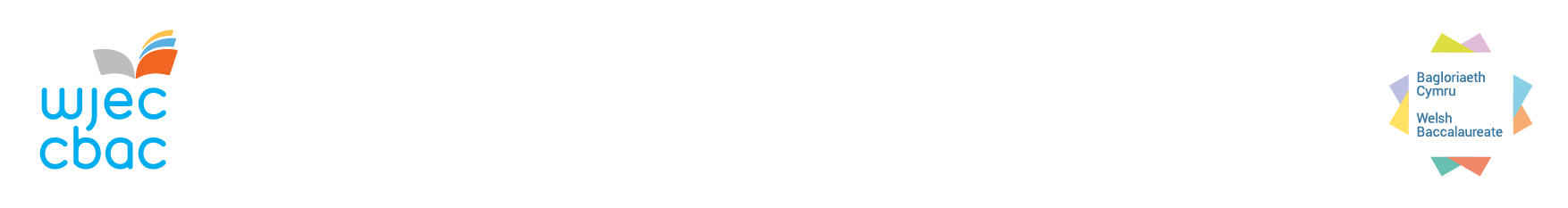 Community ChallengeConfirmation StatementLearner NameActivityPlease tickI confirm that this learner has completed 30 hours in active and purposeful participationI confirm that this learner has completed 30 hours in active and purposeful participationI confirm that this learner has completed 30 hours in active and purposeful participation The learner participated in the activity in:(Please tick ONE appropriate statement only) The learner participated in the activity in:(Please tick ONE appropriate statement only) The learner participated in the activity in:(Please tick ONE appropriate statement only)Please tickA positive and appropriate mannerA positive and appropriate mannerA positive and appropriate mannerA positive, appropriate and mostly effective mannerA positive, appropriate and mostly effective mannerA positive, appropriate and mostly effective mannerA positive, appropriate and effective mannerA positive, appropriate and effective mannerA positive, appropriate and effective mannerComments (if relevant)Comments (if relevant)Comments (if relevant)Comments (if relevant)Name of responsible personName of responsible personPosition of responsible personPosition of responsible personDateDate